Хома и СусликТ. ФаткулинЯ посмотрел очень смешной мультфильм «Приключения Хомы». Он – про ленивого хомяка Хому. Хома заставлял Суслика выполнять за него все повседневные дела. Но в конце мультфильма он сам остался голодным, потому что Суслик за него съел горох. После мультфильма я захотел нарисовать хитрого Хому.The Khoma and the GopherI have watched a very funny animated film Khoma's Adventures. It is about a lazy hamster called Khoma. He forced the Gopher to carry out for him all daily chores. But, at the end of the cartoon, he remained hungry because the Gopher had eaten all the peas. After the film, I wanted to draw the cunning Khoma.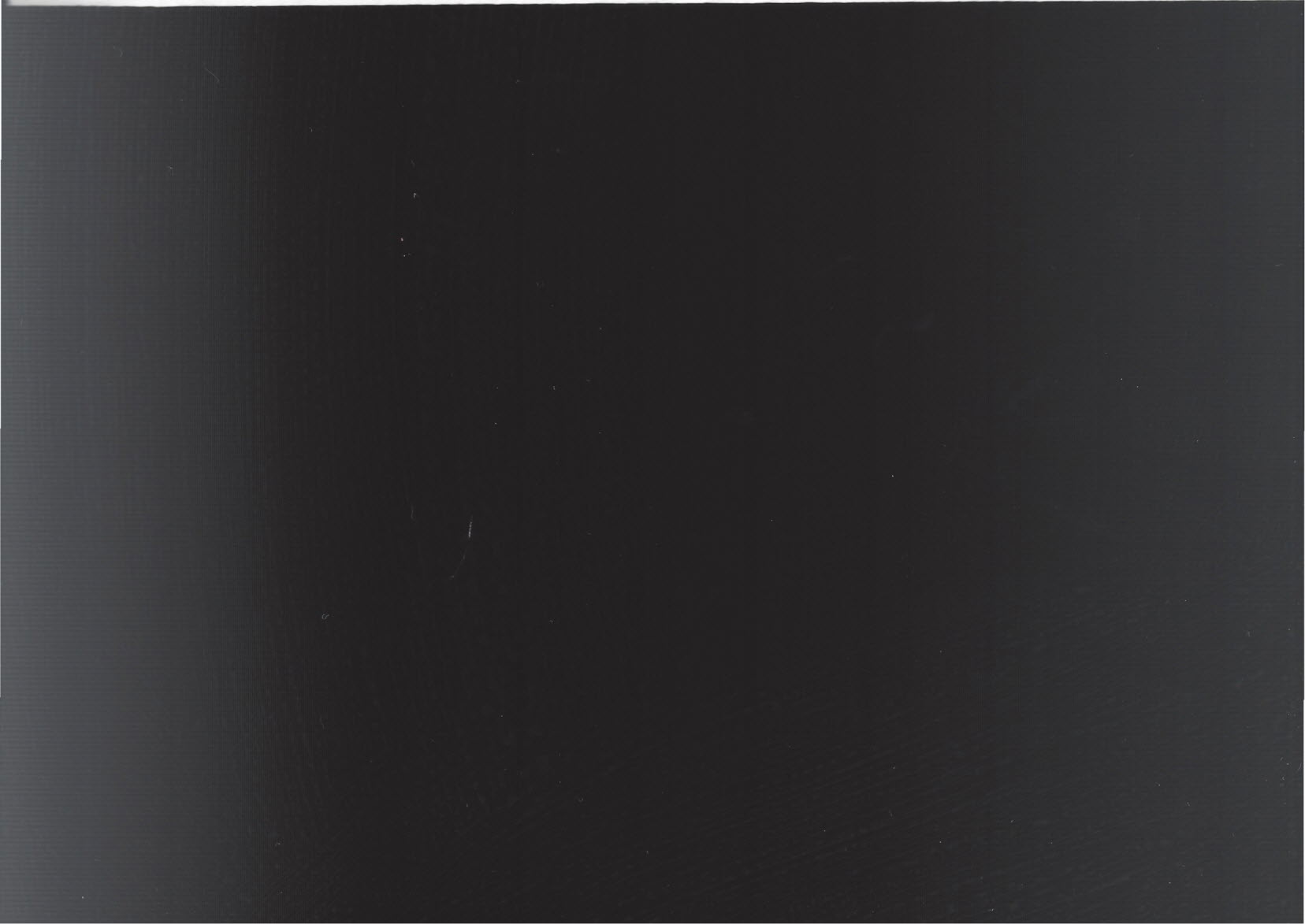 